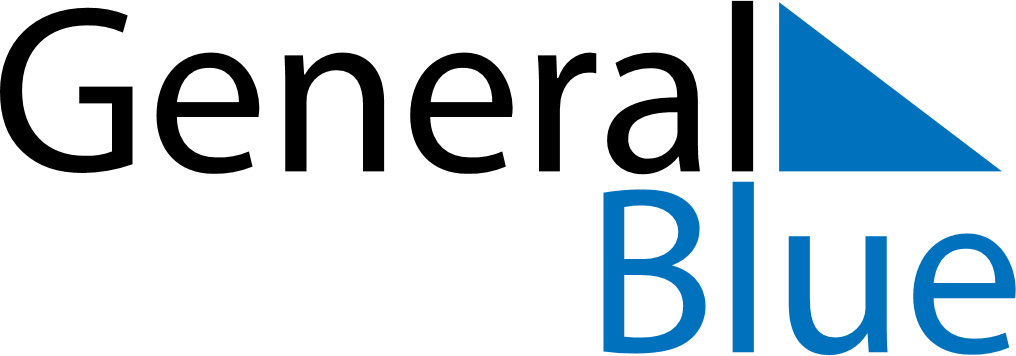 July 2024July 2024July 2024July 2024July 2024July 2024Klaipeda, LithuaniaKlaipeda, LithuaniaKlaipeda, LithuaniaKlaipeda, LithuaniaKlaipeda, LithuaniaKlaipeda, LithuaniaSunday Monday Tuesday Wednesday Thursday Friday Saturday 1 2 3 4 5 6 Sunrise: 4:56 AM Sunset: 10:22 PM Daylight: 17 hours and 26 minutes. Sunrise: 4:57 AM Sunset: 10:21 PM Daylight: 17 hours and 24 minutes. Sunrise: 4:58 AM Sunset: 10:21 PM Daylight: 17 hours and 23 minutes. Sunrise: 4:58 AM Sunset: 10:20 PM Daylight: 17 hours and 21 minutes. Sunrise: 4:59 AM Sunset: 10:20 PM Daylight: 17 hours and 20 minutes. Sunrise: 5:01 AM Sunset: 10:19 PM Daylight: 17 hours and 18 minutes. 7 8 9 10 11 12 13 Sunrise: 5:02 AM Sunset: 10:18 PM Daylight: 17 hours and 16 minutes. Sunrise: 5:03 AM Sunset: 10:17 PM Daylight: 17 hours and 14 minutes. Sunrise: 5:04 AM Sunset: 10:16 PM Daylight: 17 hours and 12 minutes. Sunrise: 5:05 AM Sunset: 10:15 PM Daylight: 17 hours and 10 minutes. Sunrise: 5:07 AM Sunset: 10:14 PM Daylight: 17 hours and 7 minutes. Sunrise: 5:08 AM Sunset: 10:13 PM Daylight: 17 hours and 5 minutes. Sunrise: 5:09 AM Sunset: 10:12 PM Daylight: 17 hours and 2 minutes. 14 15 16 17 18 19 20 Sunrise: 5:11 AM Sunset: 10:11 PM Daylight: 17 hours and 0 minutes. Sunrise: 5:12 AM Sunset: 10:10 PM Daylight: 16 hours and 57 minutes. Sunrise: 5:14 AM Sunset: 10:08 PM Daylight: 16 hours and 54 minutes. Sunrise: 5:15 AM Sunset: 10:07 PM Daylight: 16 hours and 51 minutes. Sunrise: 5:17 AM Sunset: 10:06 PM Daylight: 16 hours and 49 minutes. Sunrise: 5:18 AM Sunset: 10:04 PM Daylight: 16 hours and 46 minutes. Sunrise: 5:20 AM Sunset: 10:03 PM Daylight: 16 hours and 42 minutes. 21 22 23 24 25 26 27 Sunrise: 5:21 AM Sunset: 10:01 PM Daylight: 16 hours and 39 minutes. Sunrise: 5:23 AM Sunset: 10:00 PM Daylight: 16 hours and 36 minutes. Sunrise: 5:25 AM Sunset: 9:58 PM Daylight: 16 hours and 33 minutes. Sunrise: 5:27 AM Sunset: 9:56 PM Daylight: 16 hours and 29 minutes. Sunrise: 5:28 AM Sunset: 9:55 PM Daylight: 16 hours and 26 minutes. Sunrise: 5:30 AM Sunset: 9:53 PM Daylight: 16 hours and 23 minutes. Sunrise: 5:32 AM Sunset: 9:51 PM Daylight: 16 hours and 19 minutes. 28 29 30 31 Sunrise: 5:34 AM Sunset: 9:49 PM Daylight: 16 hours and 15 minutes. Sunrise: 5:35 AM Sunset: 9:48 PM Daylight: 16 hours and 12 minutes. Sunrise: 5:37 AM Sunset: 9:46 PM Daylight: 16 hours and 8 minutes. Sunrise: 5:39 AM Sunset: 9:44 PM Daylight: 16 hours and 4 minutes. 